Приложение №2Заявочный листдля участия в XIX Детско-юношеской баскетбольной лигеТренерский составКонтактные данные организаций, отвечающих за проведение туров ДЮБЛ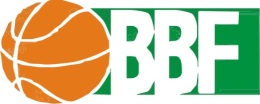 Общественное объединение «Белорусская федерация баскетбола»220012, г. Минск, ул. Сурганова, 2Тел./факс: 8 (017) 294-91-60, 8 (017) 292-86-30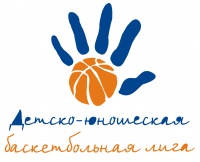 среди команд__________________________________________________Команда________________________________________________________________юношей, девушеквозрастная категорияназвание командыгород, область№Фамилия, имя, отчество игрокаДата рождения (д/м/г)№ 
Паспорта
баскетболистаРазрядГородСДЮШОР/ДЮСШФамилия Имя Отчествопервого тренераРост (см)Виза врача123456789101112131415161718192021222324Допущено  _____( __________________ )игроковГл. врач физкультурного диспансераМ.П._______________/____________________ /количество прописьюМ.П.подпись« ___ » _______________ 20 ____ годаМ.П._______________________________________/ __________________________ /« ___ » _______________ 20 ____ годаМ.П.подпись руководителя, организацииДопущено  _____( __________________ )игроковПредставитель ГСК ДЮБЛМ.П._____________________/ __________________________ /количество прописьюМ.П.подпись№Фамилия, имя, отчествоДата рождения (д/м/г)Место работы и должностьТренерское или спортивное званиеТелефонТелефонЭлектронный адрес№Фамилия, имя, отчествоДата рождения (д/м/г)Место работы и должностьТренерское или спортивное званиеРабочийМобильныйЭлектронный адрес123№Название организацииФамилия Имя Отчество директораТелефон и факсЭлектронный адрес12	Я, нижеподписавшийся,___________________________________________________________________________________________________________________должность, название организации, Фамилия Имя Отчество полностьюподтверждаю, что все игроки, включенные в данный заявочный лист, соответствуют всем данным, представленным в заявоч-подтверждаю, что все игроки, включенные в данный заявочный лист, соответствуют всем данным, представленным в заявоч-ном листе, и имеют право участвовать в играх XIX Детско-юношеской баскетбольной лиги, а также беру на себя всю ответст-ном листе, и имеют право участвовать в играх XIX Детско-юношеской баскетбольной лиги, а также беру на себя всю ответст-венность по обеспечению участия заявленной команды в XIX Детско-юношеской баскетбольной лиге.венность по обеспечению участия заявленной команды в XIX Детско-юношеской баскетбольной лиге.« ___ » _______________ 20 ____ годаМ.П._______________________________________/ __________________________ /« ___ » _______________ 20 ____ годаМ.П.подпись руководителя, организацииДопущено  _____( __________________ )игроковПредставитель ГСК ДЮБЛМ.П._____________________/ __________________________ /количество прописьюМ.П.подпись